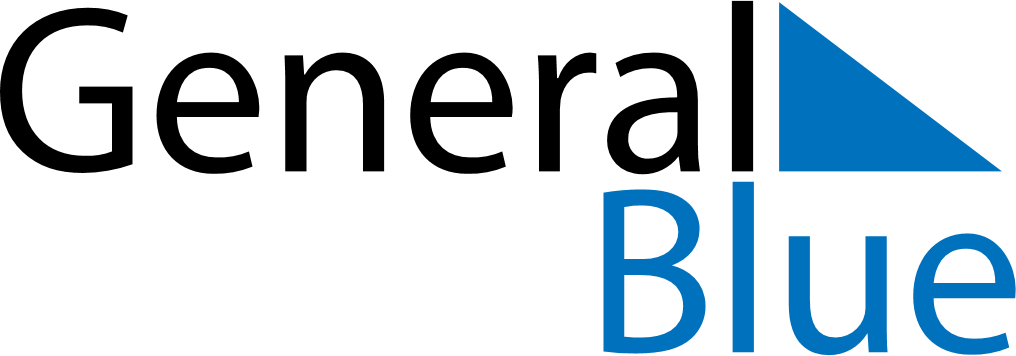 Daily Planner August 7, 2023 - August 13, 2023Daily Planner August 7, 2023 - August 13, 2023Daily Planner August 7, 2023 - August 13, 2023Daily Planner August 7, 2023 - August 13, 2023Daily Planner August 7, 2023 - August 13, 2023Daily Planner August 7, 2023 - August 13, 2023Daily Planner August 7, 2023 - August 13, 2023Daily Planner MondayAug 07TuesdayAug 08WednesdayAug 09ThursdayAug 10FridayAug 11 SaturdayAug 12 SundayAug 13MorningAfternoonEvening